          SANTA’S WORKSHOP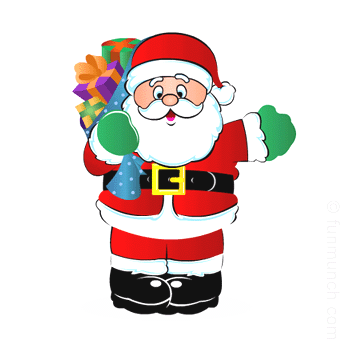 Welcome Parents!    It’s that time of year again!! Santa’s Workshop is December 5-7 from 8:00 a.m. – 3:00 p.m. We are so excited to see the joy on our young ones faces!  This year, we have catalogued our inventory and it is being emailed out to all of our parents.  Hopefully this will help both the parent and the child with their Christmas list.  If anyone would like to donate their time, either fill out this form or call Kelle Johnson @ (909) 806-0447. Thank YouName:                                                                  Volunteer Date & Time:Name: Volunteer Date & Time: Name:Volunteer Date and Time: